Orhan Aydın, Rolü İçin Scarface'den Esinlendi!"Oldu mu Şimdi?"de mafya babası Ankaralı Vedat'ı canlandıran Orhan Aydın, karakteri için Scarface'den esinlendiğini söyledi.16 Aralık'ta vizyona girecek olan "Oldu mu Şimdi?"nin çok sıcak bir aile komedisi olduğunu belirten Orhan Aydın "Ankaralı Vedat" için Al Pacino'nun "Scarface" filminde canlandırdığı Tony Montana karakterinden ilham aldığını söyledi. Orhan Aydın, film için özel olarak hazırlandığını, seyircilerin de filmi çok beğeneceklerine inandığını ve komedisi çok sağlam bir film ortaya çıkardıklarını belirtti.İLETİŞİM:BANU BOZDEMİR0542 272 85 78M. ÜMİT KARAKADIOĞLU0533 668 98 28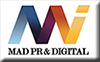 